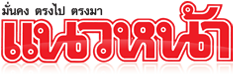 ข่าวประจำวันจันทร์ที่ 9 พฤศจิกายน พ.ศ.2558 หน้าที่ 21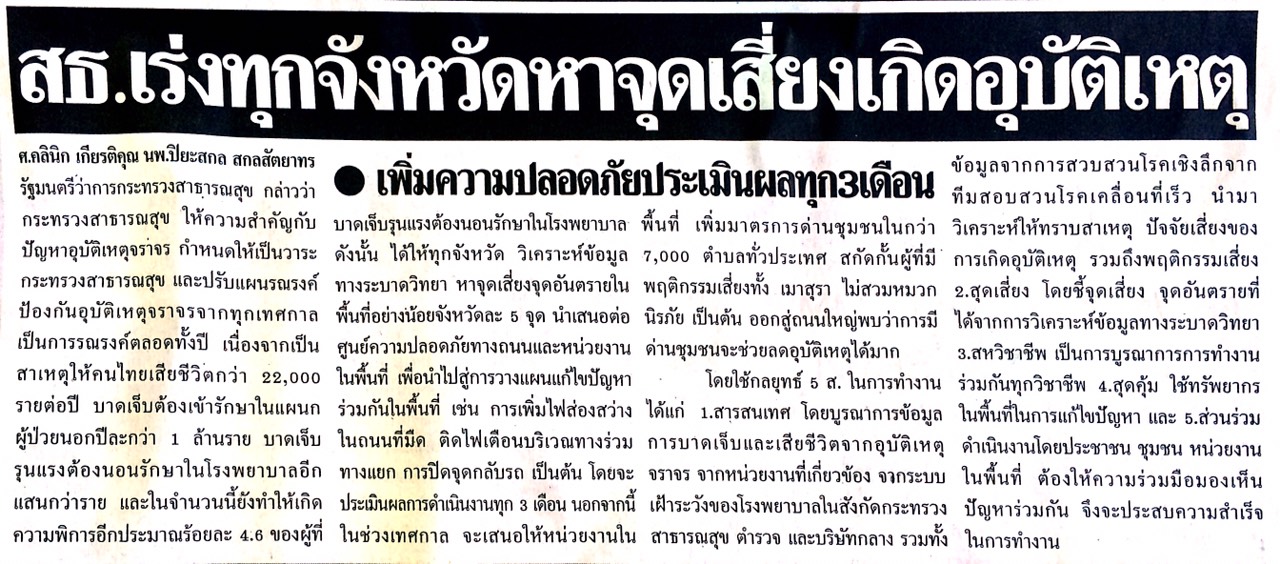 ข่าวประจำวันจันทร์ที่ 9 พฤศจิกายน พ.ศ.2558 หน้าที่ 21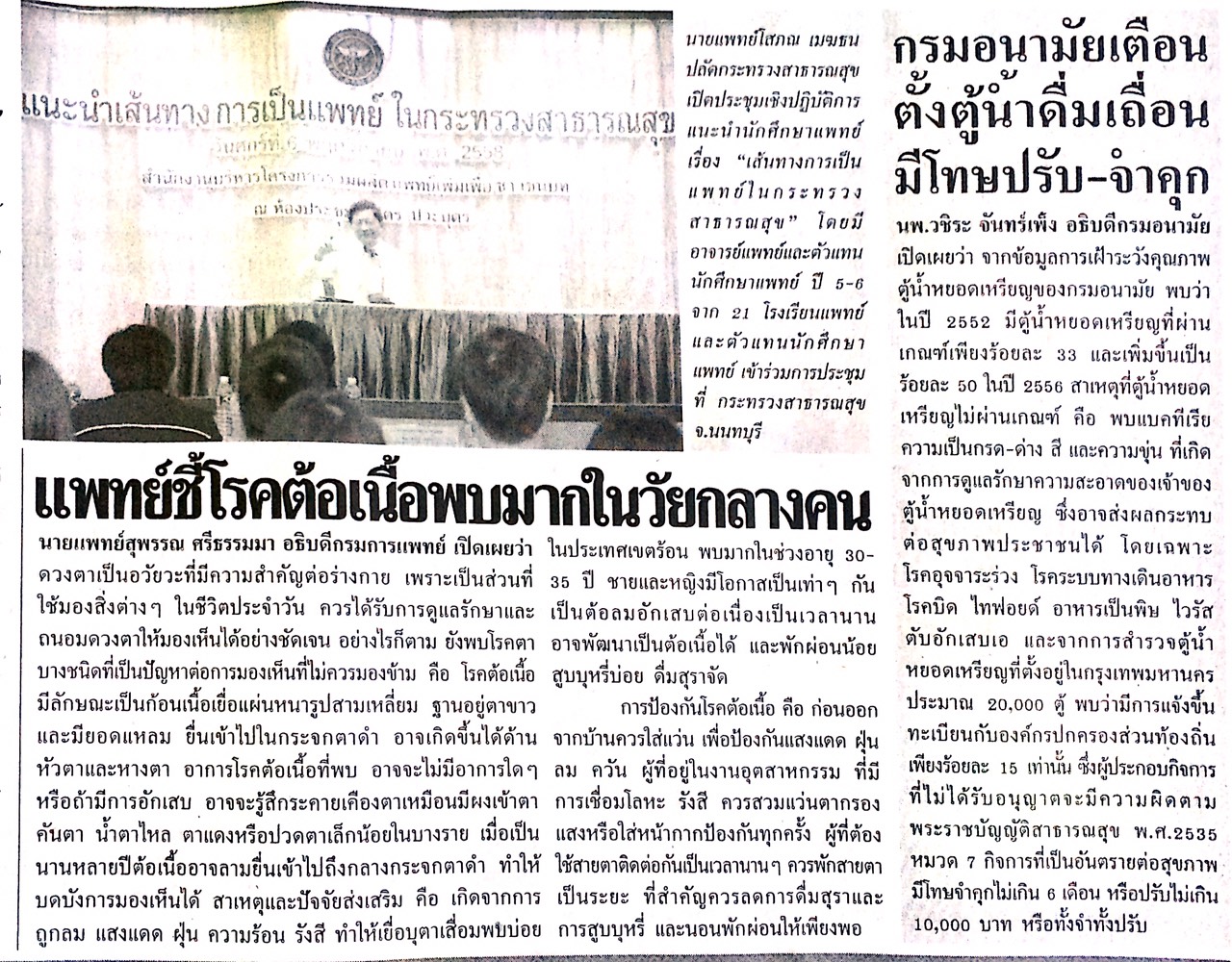 ข่าวประจำวันจันทร์ที่ 9 พฤศจิกายน พ.ศ.2558 หน้าที่ 15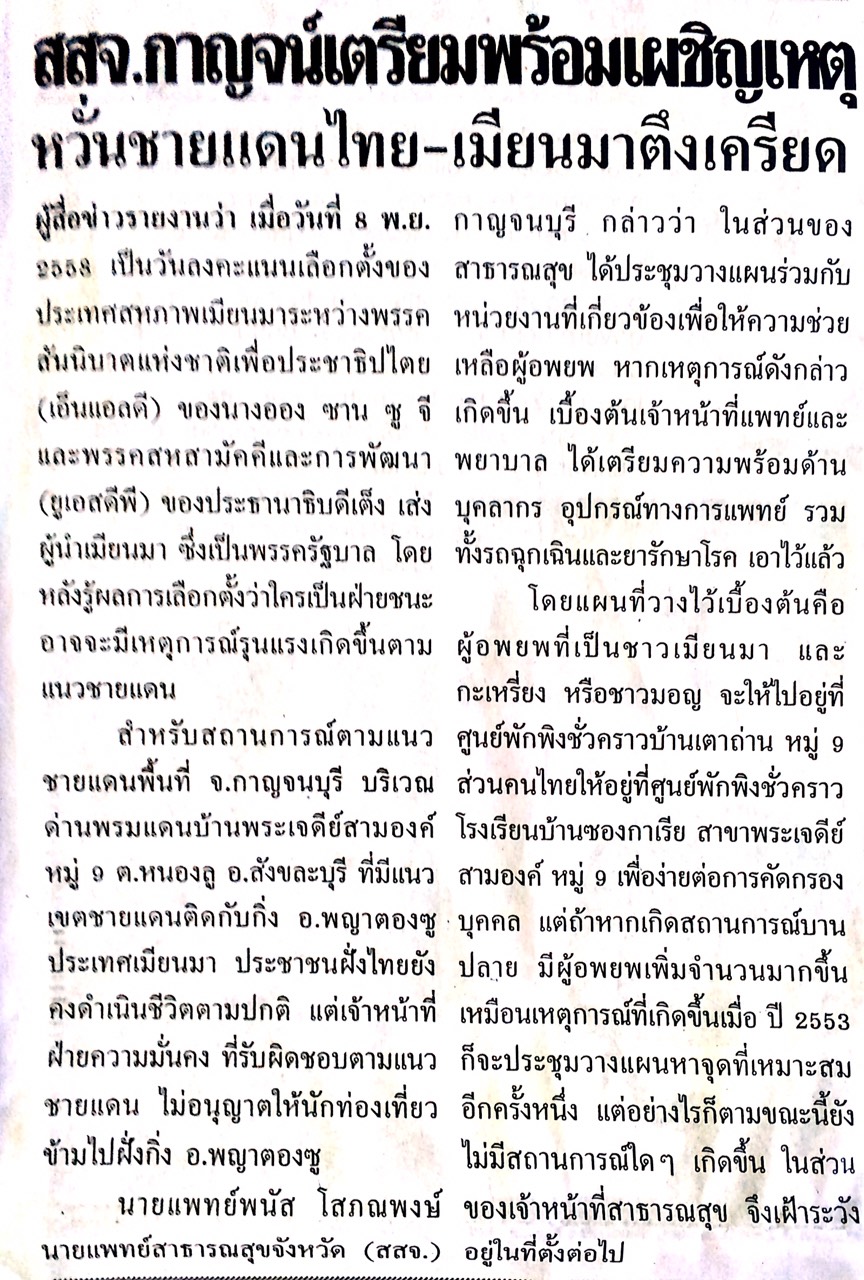 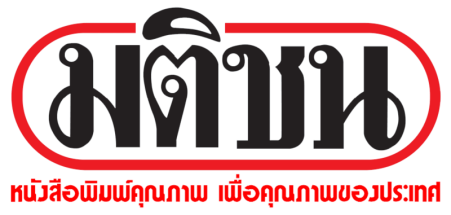 ข่าวประจำวันจันทร์ที่ 9 พฤศจิกายน พ.ศ.2558 หน้าที่ 10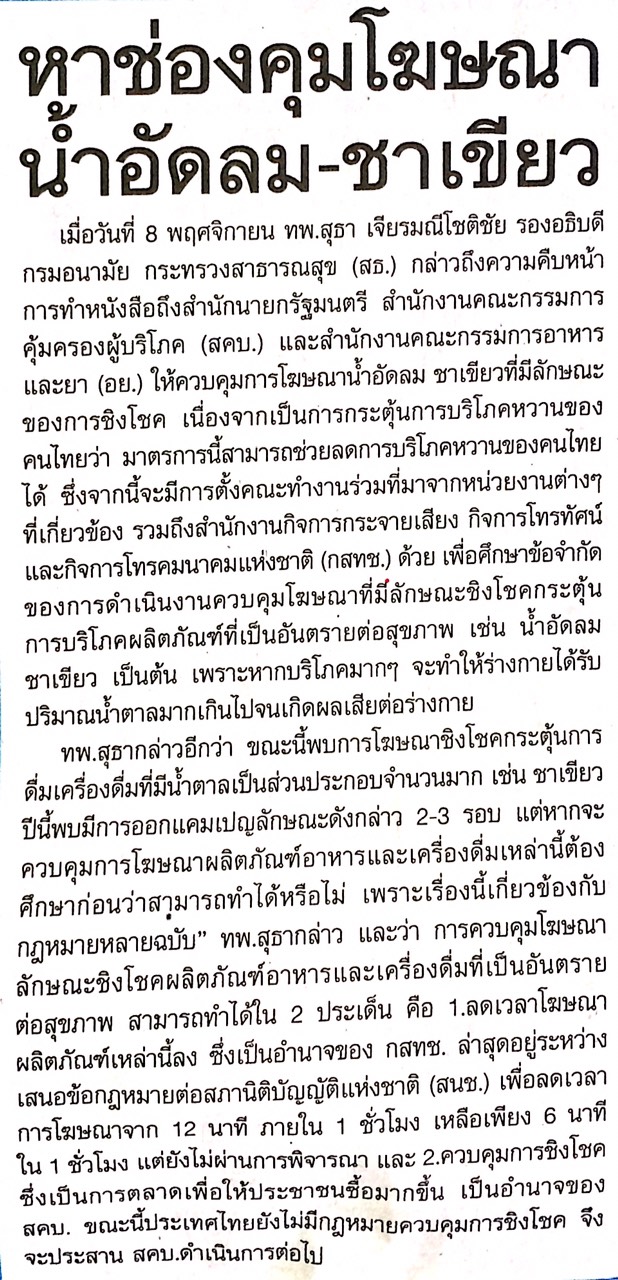 ข่าวประจำวันจันทร์ที่ 9 พฤศจิกายน พ.ศ.2558 หน้าที่ 10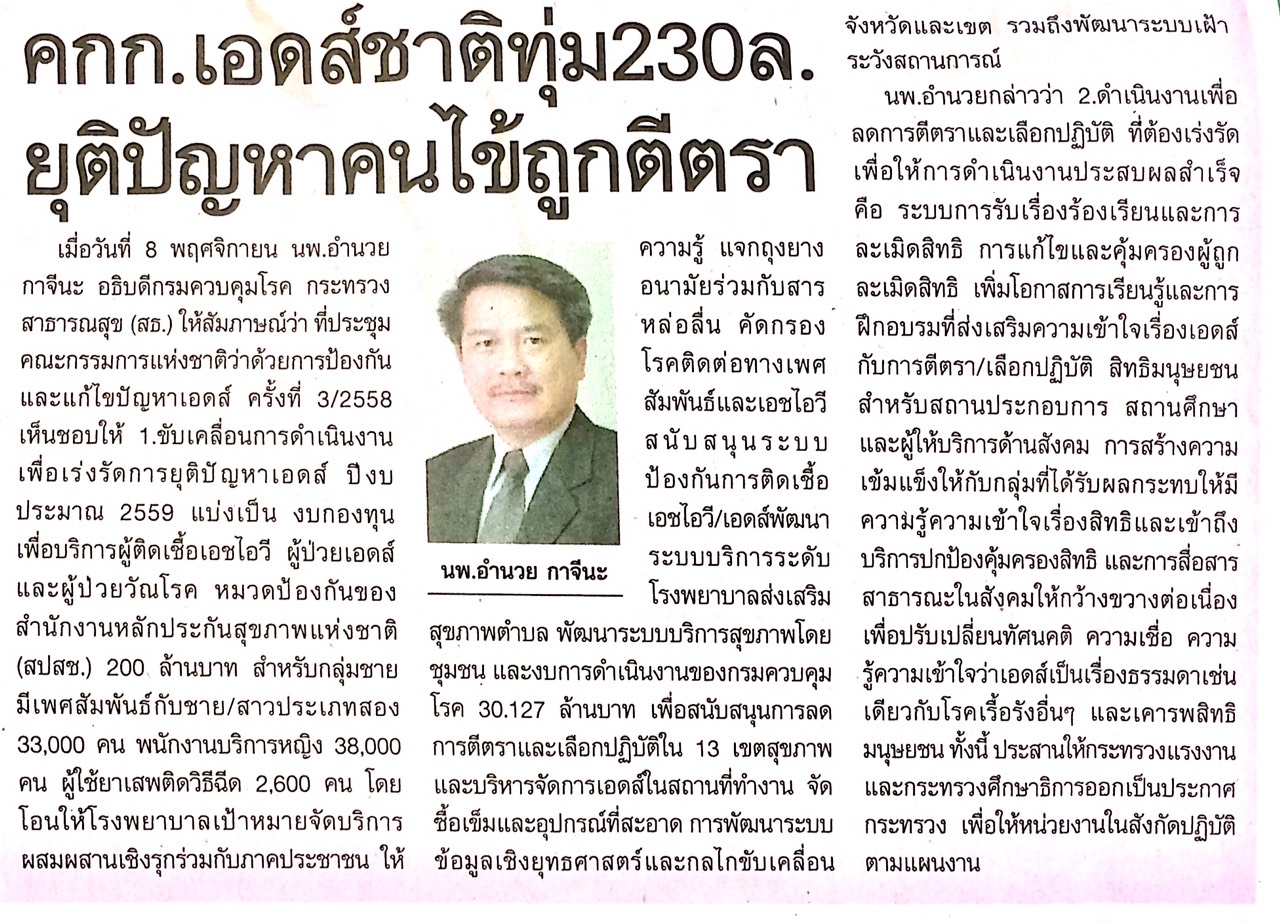 ข่าวประจำวันจันทร์ที่ 9 พฤศจิกายน พ.ศ.2558 หน้าที่ 10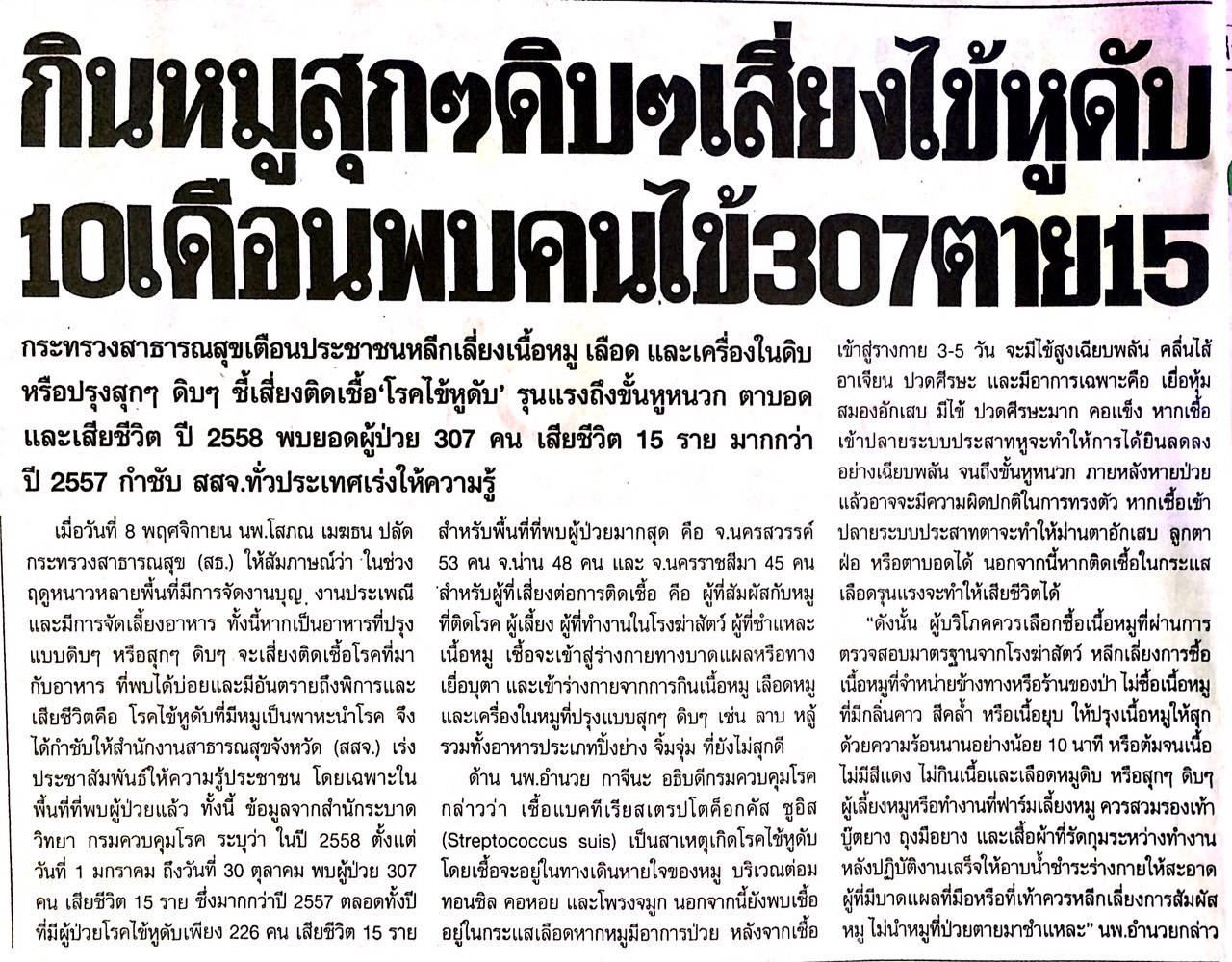 ข่าวประจำวันจันทร์ที่ 9 พฤศจิกายน พ.ศ.2558 หน้าที่ 12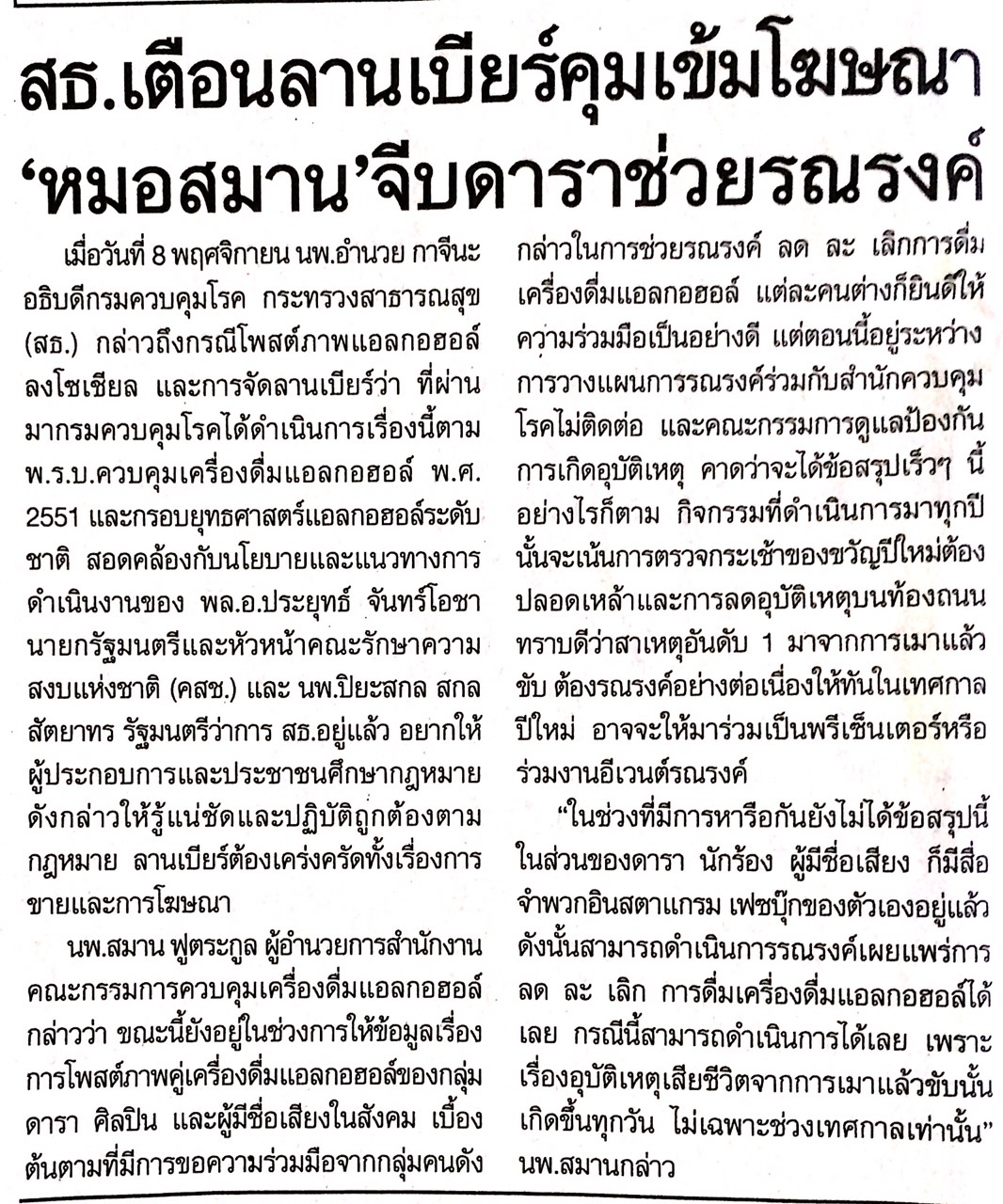 